Alfreton Town CouncilMinutes of the Full Council meeting held on Tuesday 15th February 2022At Woodbridge Junior SchoolPresent:Town Mayor: Councillor S Marshall-ClarkeCouncillors: M Bennett, H Jowett-Frost, M Kerry, C Robinson S Swain, D Taylor, J Walker and K WoodOfficers: D T Holmes Prior to the start of the meeting, the Town Mayor Councillor Steve Marshall- Clarke presented a cheque for £5000 on behalf of Alfreton Town Council, to Colin Hampton the Coordinator of Derbyshire Unemployed Workers’ Centre’s (DUWC) towards its work in Alfreton and surrounding areas. Minute 11/22d of the January 18th, 2022, meeting refers18/22 To receive apologies for absenceApologies were RECEIVED and APPROVED from:-CouncillorsC Dale, - IllnessG Dolman – Family CommitmentJ Gdula - ChildcareC O’Brien – On holiday A Richardson – IllnessS Walker – Business commitment19/22 To receive any declarations of interest from MembersThe following declarations of interest was receivedCouncillor J Walker 16/22: To ratify Planning Applications DPI to leave the meeting20/22 Recording and Filming of Council and Committee MeetingsIt was NOTED that there were no requests to record or film this meeting consequently none were authorised21/22 Public ParticipationThere was none22/22 To consider any items which should be taken in exclusion of the press and publicRESOLVED That the following items be heard in exclusion of press and publicItem 11/22(g) To receive a report on Staffing Matters – Attendance at the Graduation Ceremony – Community Governance - Item to be heard in exclusion – due to GDPR and confidential natureItem 11/22 h. To receive a report on Centenary Green trees due to GDPR23/22 To hear from a representative of Derbyshire Police should one be availablePCSO Jamie Wragg 12815 attended the meetingThe following matters were discussedThe meeting heard that a school bus was parked on the bend outside the school regularly on certain days of the week, causing difficulties with passing motorists. It was AGREED that the Town Clerk would contact the school to clarify the situation and discuss if the bus could park on school grounds.It was reported that nuisance drinking is taking place on the footpath between Nottingham Road and Ley Gardens, and Marshall Street, bottles and cans had been discarded at both locations.Also, arising from the minutes That the Town Clerk seeks further information from the police to clarify their role, if any at the Chesterfield Remembrance Day Minute 06/22 refers
It was reported that Police Officers had not controlled the road closures as it is force policy only to control those instigated by the police.24/22 To read and consider the Minutes of the Meeting of Alfreton Town Council held on Tuesday 18th January 2022, copies have been circulated to each Member with the summons to attend the meeting; the Minutes may be taken as read. The minutes were read and confirmed as a correct recordArising from the minutes 11/22 f. To receive an update of further changes to East Midlands Railway services Members received correspondence from Mr Will Rogers Managing Director of EMR  in response to the Town Clerk’s letter of 27 JanuaryThe contents of the letter were NOTEDIt was also AGREED to accept the offer from Network Rail to attend a future meeting of the Town Council to give an update with progress and timetable on the works to the bridge link at the Station. 25/22 After consideration to approve the signing of the Meeting Minutes of Tuesday 18th January 2022 by the person presiding as a correct recordRESOLVEDThe minutes having been approved as a correct record should be signed by the Town Mayor, as the person presiding23/22 To dispose of business, if any, remaining from the last meetingThere was none24/22 To receive and consider reports and minutes of committeesNo Committees had been held since the last meeting.25/22 To receive and consider additional agenda items in the order in which they have been notified.Recycling collection service in Alfreton – Verbal report 
Members heard of the difficulties faced in the Town with refuse and recycling collections. It was reported that the Alfreton area is at greater risk of delays caused by breakdowns and staff shortages as the Town is programmed for collection on Fridays and any delays cause refuse and recycling to be left over the weekend. That causes the problem of bins left outside properties which can create an obstruction to footpath users. Members also discussed the potential problem created by the extended bank holiday at the Queen’s Jubilee
RESOLVED
i. That Amber Valley Borough Council, as the collection authority are informed of the Town Council’s concern, with a request that the rounds are rescheduled annually to spread the risks caused by the ‘Friday’ collection with other areas in the Borough.
ii That the Borough Council is asked for details of the collection arrangements at the time of the Queen’s Jubilee
Potential Close of the B&M store and its effect on the Severn Square car park and area – Verbal report Members heard that the B&M Store adjacent to the Severn Square Car Park has closed, it appears that there is no information regarding a new occupier. Members expressed concern that this store closure is the second loss of a significant store in that area; Argos having closed some while ago and still remains unoccupied.RESOLVEDThat Amber Valley Borough Council is alerted to the closure of the store aand to seek the Borough’s view on the general affect store closures are having on the use of the car parkTo seek the Borough Council’s view on reassessing the location and number of spaces available for disabled parking
The Parkwood Training Centre 
Members had instructed the Town Clerk to seek information regarding concerns about the future of the Centre. The Service Director Adult Social Care – Transformation and Partnership 
had respondedThroughout the Covid pandemic we have been working closing with Public Health and reviewing our approach in line with national guidance. Each Day Service has been assessed by our Health & Safety team to identify safe numbers of people in each room of the building which includes staffing. Parkwood have been working in bubbles and are using set areas - this is for preventative reasons that should we have an outbreak of Covid only one bubble has to close rather that the whole service and this has been really effective in not closing the whole service since we re-opened.  This has meant capacity at all our day centres has been limited and we have prioritised those in most need to attend. We are, also , expressing significant pressures across Adult Social Care and Health which is a national issue not unique to Derbyshire. We have been looking at the temporary consolidation of day services for people with a learning disability and / or who are autistic into a reduced number of sites and short-term community support services for working age adults to release staff to bolster essential service delivery within Direct Care residential and domiciliary services  We are not making these decisions lightly as we know they will have an impact on local people and their families. Parkwood is one of these consolidated sites and there are no plans to redeploy colleagues from this centre.   RESOLVEDThat the response is NOTED
 Road Safety in Alfreton in particular traffic regulation ordersMembers heard that all the Traffic Regulation Orders are proceeding as consulted and advertised and are with the County Council’s consultants. DCC are to keep the Town Council updated with programme dates.RESOLVEDThat the response is NOTEDe	Complaint regarding Road Surfacing in Nottingham Road
Members heard that the matter is under investigation at DCC and when that review is completed the Town Council will be advised of any agreed remedials
RESOLVED
That the response is NOTED
To consider the award of a grant to SISU for provision of a Community Hub (report to follow) 
Members heard that the organisation requesting the grant needed to supply further information which was not available in time for this meeting
RESOLVED
That this meeting of Alfreton Town Council calls an extraordinary meeting of the Town Council to be held on February 22nd at 7-00 pm at Woodbridge School to consider a grant to SISU for provision of a Community Hub and to receive information in support of that grant and to hear from representatives of that organisation.
To receive a report on staffing matters to be heard in exclusion 
Members considered an Officer’s Report outlining the costs of two employees who were successful in the SLCC Community Governance course to attend a Graduation Event in Wiltshire at a cost of £402.90
RESOLVED
That the expenses, as contained in the report are APPROVED
To receive a report on Centenary Green trees 
Members considered an Officer’s Report regarding a complaint from a local property owner that a tree on the Centenary Green had caused damaged to a boundary fence
RESOLVEDThat the Town Council accepts no liability for the damage to the fence25/22 To authorise the signing of orders for paymentIt was NOTED and APPROVED that payments in December 2021 of £41941.90 and January 2022 £22,613.21 had been made26/22 To receive reports from Members who may have attended Outside Bodies meetingsThere were no reports made to the meetingRESOLVED
That the Officers bring a report to the Annual Meeting in May of the situation regarding the Town Council’s involvement on Outside Bodies.
27/22 To consider topics for communicationRecycling and RefuseGrant to Derbyshire Unemployed Workers CentreHouse of Confinement availability for public access
28/22 To review and approve the following policies:Communications ProtocolHouse of Confinement – Access GuidelinePlanning Procedures
RESOLVED
That all the above policy updates are APPROVED29/22 To ratify Planning Applications:That the Planning Decisions reported to the meeting were NOTEDThat with regard to applicationAVA/2022/0059 89 Mansfield Road DE55 7JP Proposal : Conversion of 3 bedroomed house into 7 bedroomed HMO RESOLVEDThat the following representation is made to the Planning Authority
The Town Council is concerned at the growing number of HMOs in the Town and is particularly concerned that  there is no off-road parking for the potential number of vehicles this application would generate in a road with existing parking restriction and few opportunities for on-street parking30/22 Date of the Next Meeting The next meeting of the Town Council will be held on 15th March 2022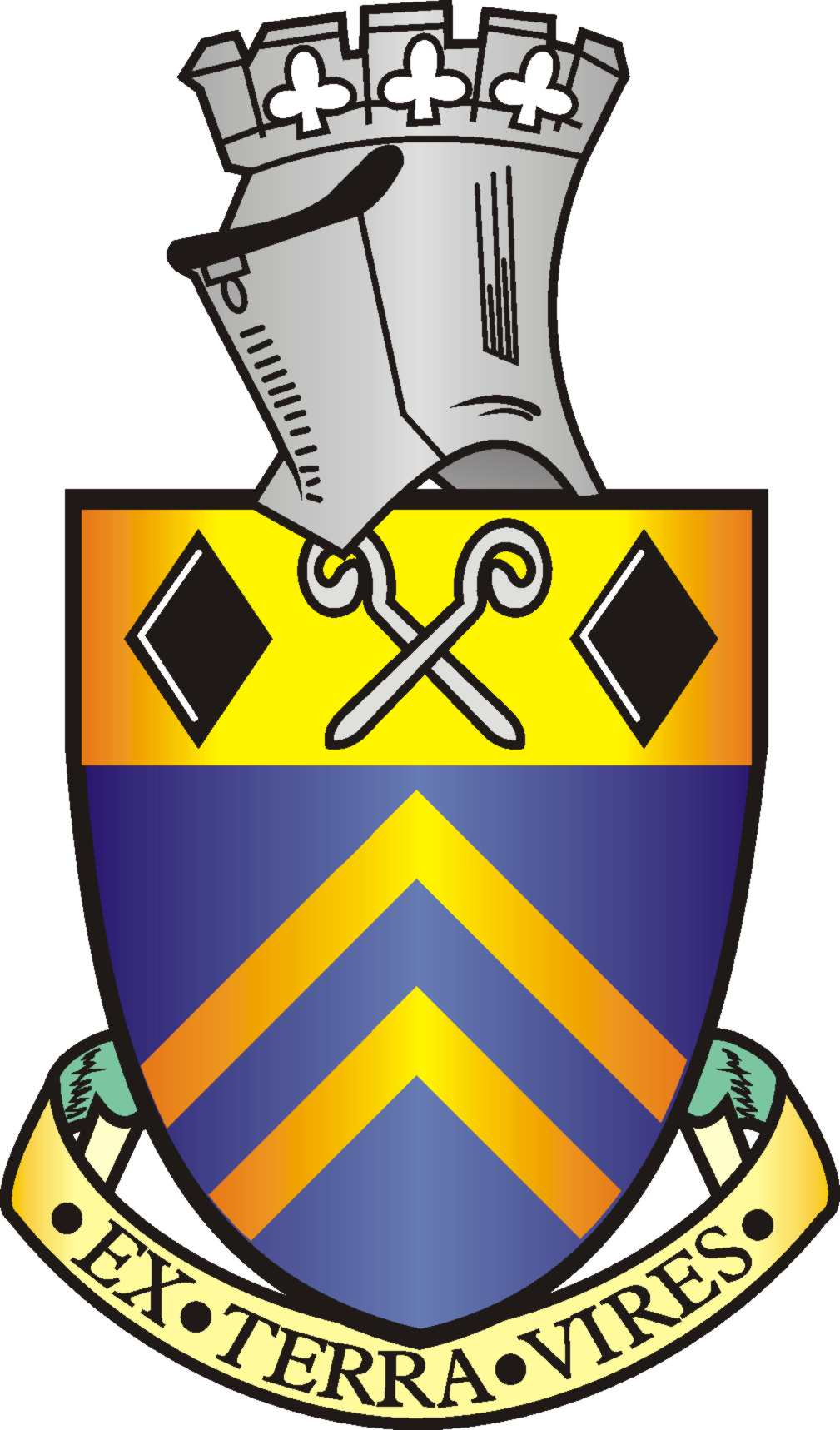 